BRIDGEWATER UNITED CHURCH                                                                                        APRIL 2019Holy Week and Easter ServicesApril 14th – Palm Sunday and Membership Sunday10:00am Coffee, Tea and Conversation10:30am Worship and Sunday School“Jesus' triumphant entry into Jerusalem”11:30am Welcoming ReceptionApril 18th - Maundy Thursday7:00pm Worship Service with Holy Communion“The Last Supper”April 19th - Good FridayChurch Office Closed10:30am Worship Service“The crucifixion of Jesus and his death at Calvary”April 21st – Resurrection Sunday: Easter Day9:45am Easter Egg Hunt in the Sanctuary10:00am Coffee, Tea and Conversation10:30am Worship Service with Holy Communion“The resurrection of Jesus from the dead”April 22nd – Easter MondayChurch Office Closed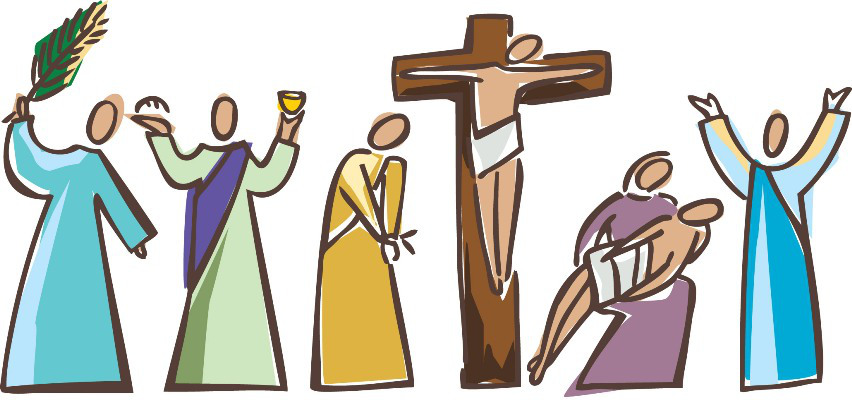 SUNDAYMONDAYTUESDAYWEDNESDAYTHURSDAYFRIDAYSATURDAY31         4th in LENT 9:00am Senior Choir 10:00am Coffee, Tea and                Conversation10:30am Worship and                 Sunday School11:45am Ways and Means              Grocery Card Fundraiser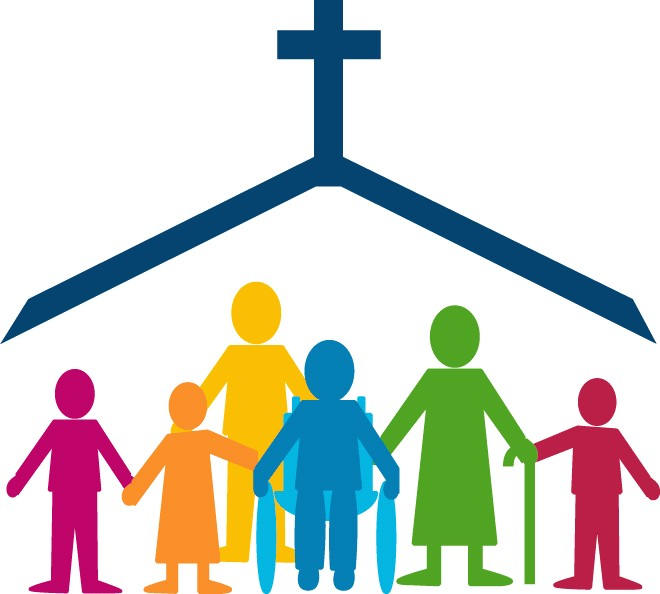 1  1:30pm Unit 7 in the Church Library4:30pm/5:30pm/6:30pm3rd Bridgewater ScoutingFundraiser at Pizza Delight6:30pm Scouts6:30pm Wee Wisdom              Nursery School             Committee2      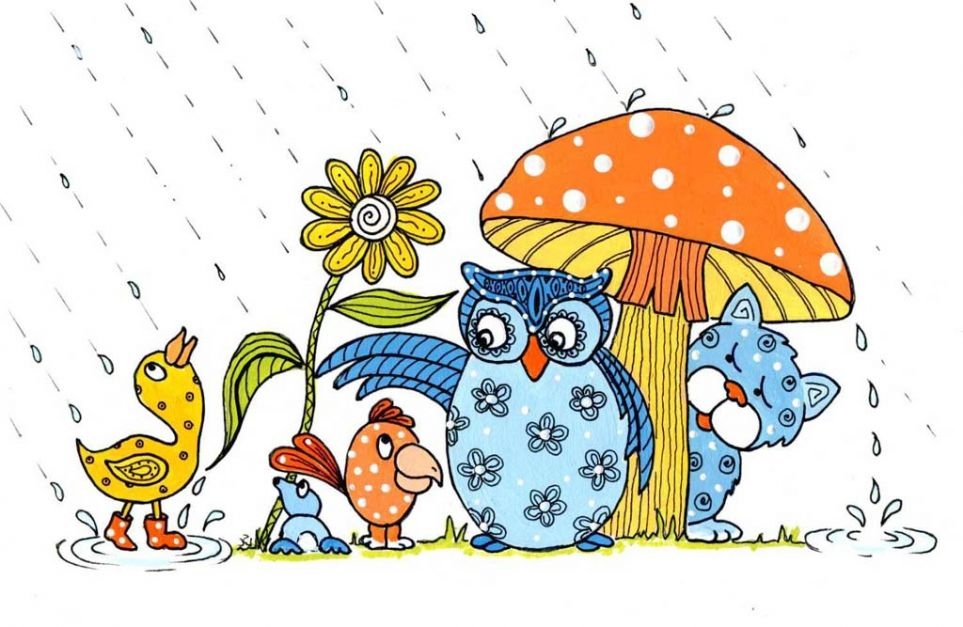 3     6:30pm Beavers7:00pm Senior Choir 7:00pm Faith Formation              Committee49:30am Lenten Study11:30am – 1:00pm Lenten Soup Luncheon at Holy Trinity Anglican Church hosted by Bridgewater Baptist and The Salvation Army Church6:00pm- 7:30pm47th Annual Bridgewater Music FestivalNo Access to Sanctuary6:30pm Cubs5      9:00am – 8:15pm 47th Annual Bridgewater Music FestivalNo Access to Sanctuary6     9:00am – 8:30pm47th Annual Bridgewater Music FestivalNo Access to Sanctuary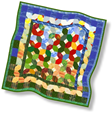 7           5th in LENT     FOOD BANK SUNDAY9:00am Senior Choir 10:00am Coffee, Tea and                Conversation10:30am Worship and                 Sunday School1:30pm – 8:00pm47th Annual Bridgewater Music FestivalNo Access to Sanctuary89:00am – 5:30pm 47th Annual Bridgewater Music FestivalNo Access to Sanctuary6:30pm Scouts7:00pm UCW7:00pm Men’s Choir9  5:30pm Floor Maintenance10   4:30pm/5:30pm/6:30pmB.U.C Brigade Mission Trip Fundraiser at Pizza Delight5:00pm Worship Committee  6:30pm Beavers7:00pm Senior Choir 7:00pm Nominating              Committee7:00pm Ministry and        Personnel Committee119:30am Lenten Study11:30am – 1:00pm Lenten Soup Luncheon at Holy Trinity Anglican Church hosted by Bridgewater United and Lighthouse Community Church6:30pm Cubs7:00pm Property              Committee12  13  14        PALM SUNDAYMEMBERSHIP SUNDAY9:00am Senior Choir 10:00am Coffee, Tea and                Conversation10:30am Worship and                 Sunday School11:30am Welcoming Reception15  6:30pm Scouts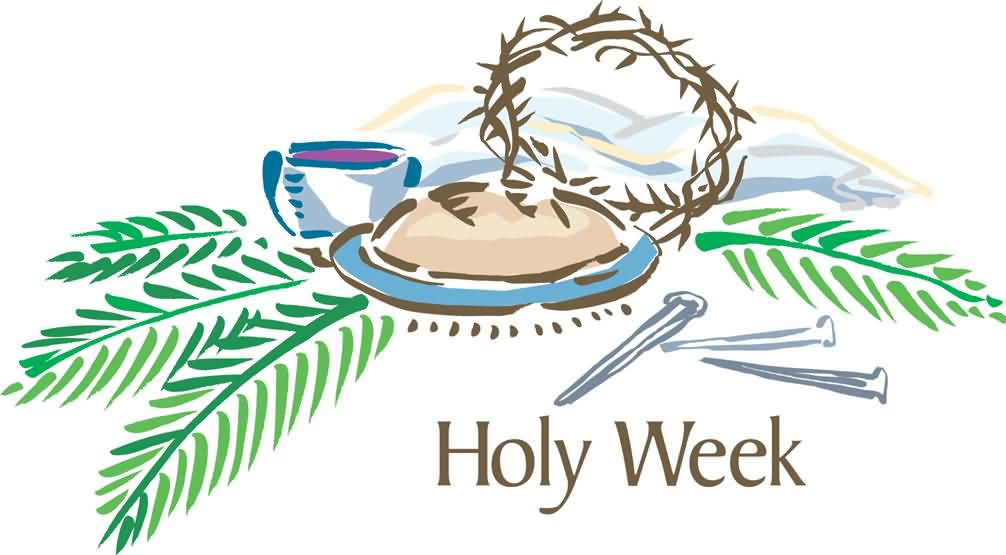 16 10:00am Pastoral Care                Committee4:30pm Bridgewater            Day Care Committee176:30pm Beavers7:00pm Senior Choir 18        MAUNDYTHURSDAY6:30pm Cubs7:00pm Worship      with Holy Communion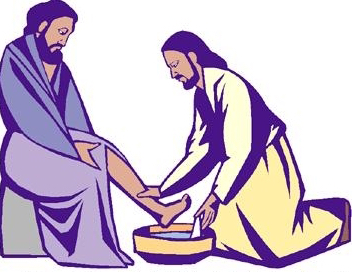 19    GOOD FRIDAY10:30am Worship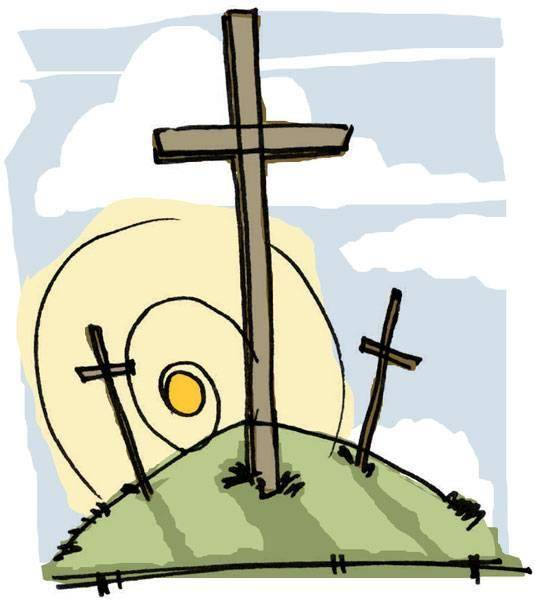 CHURCH OFFICECLOSED20  21 EASTER DAYEARTH SUNDAY9:00am Senior Choir 9:45am Easter Egg Hunt 10:00am Coffee, Tea and                Conversation10:30am Worship with Holy Communion and Children’s Activity Table22  EASTER MONDAY6:30pm Scouts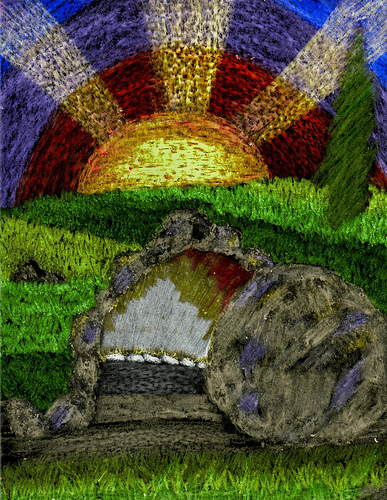 CHURCH OFFICECLOSED235:30pm Floor Maintenance24       4:00pm Inclusivity              Committee6:30pm Beavers7:00pm Church Council 7:45pm 3rd Bridgewater      Scout Group Committee25  6:30pm Cubs7:00pm Arts & Crafts26      6:30pm   BUC           Youth Group 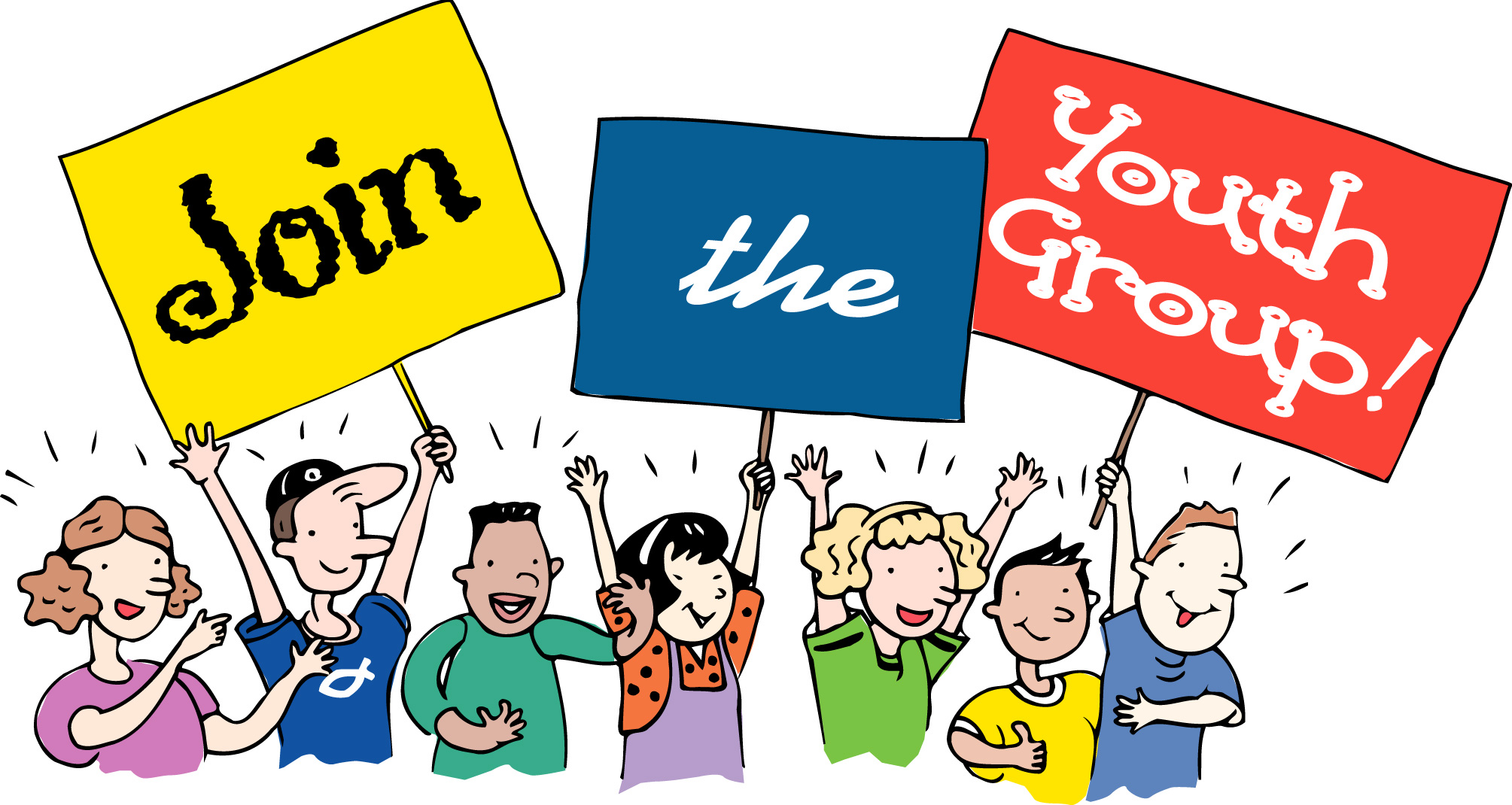 Grade 6 to Grade 12All Are Welcome27 10:00am – 3:00pmBUC QuiltersAll Are Welcome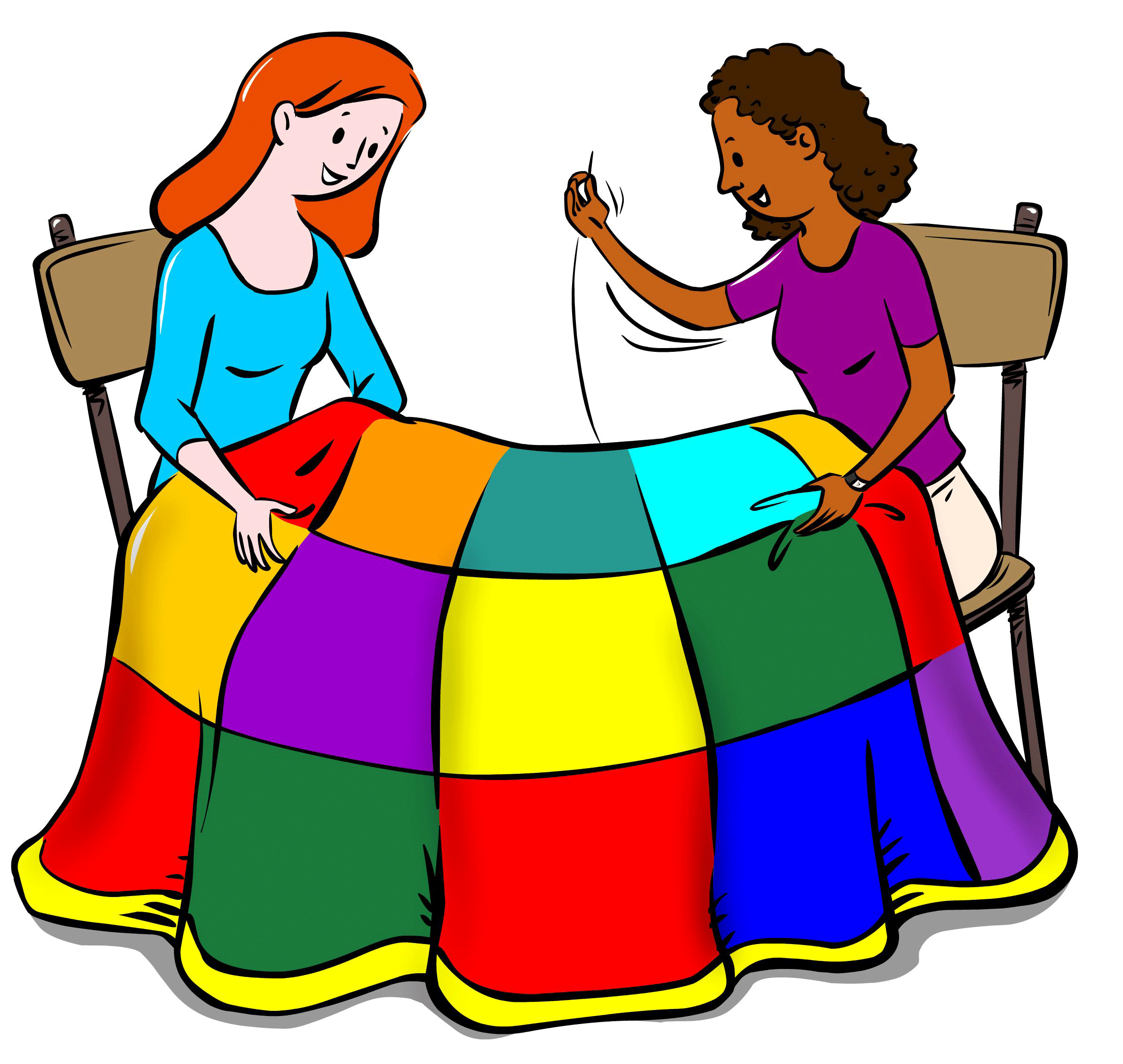 28         2nd OF EASTER 9:00am Senior Choir 10:00am Coffee, Tea and                Conversation10:30am Worship and                 Sunday School11:30am UCW Cookie and Muffin Sale for Starfish International29  6:30pm Scouts30      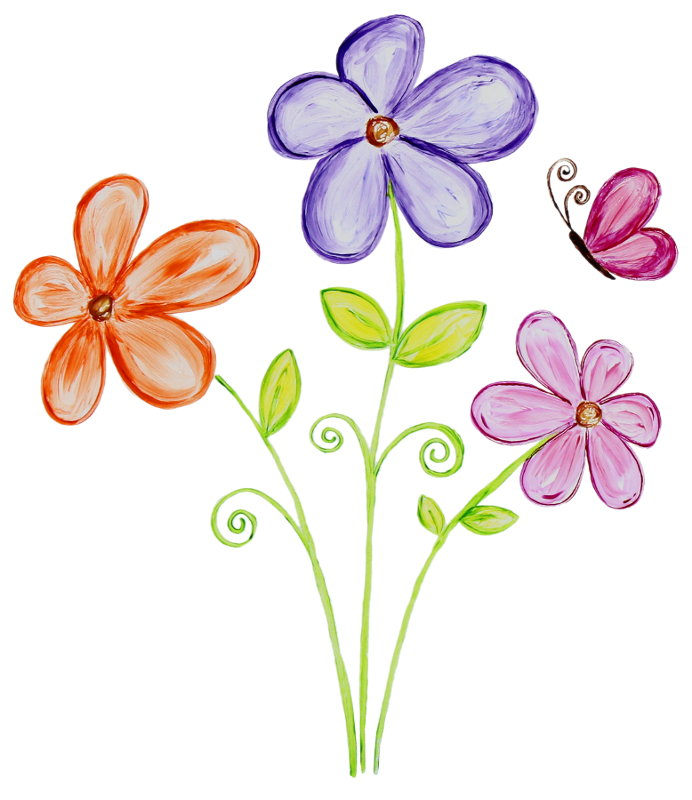 